Year 8 – DEAR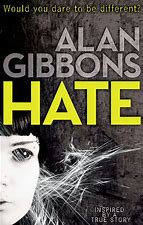 Term 1 book: Alan Gibbons’ “Hate” To read and explore a book about a recent true event (The death of Sophie Lancaster in 2007). To explore Hate Crime and the impact it can have on victims, their families and wider society.  To provide opportunities to use oracy to discuss and explore the effects of Hate Crime in all its forms. To explore the wider impacts of Hate Crime on society.  To develop empathy through characters that are based on real events.                                                                                                                                                          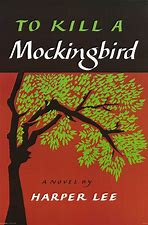 Term 2  Harper Lee’s “To Kill a Mockingbird”To become familiar with and understanding of the events around the Civil Rights movement in America 1960. To explore and challenge the prejudicial views people have against anyone who is different to themselves. To enhance pupils’ cultural understanding. To explore black rights texts in response to Black History Month.  To show how knowledge and understanding can be enhanced through reading fiction; develop cultural capital in the areas of geography, history, citizenship and human rights.  To introduce pupils to classic, seminal texts to expand their cultural capital and understanding of the wider world of literature.                                                                                                         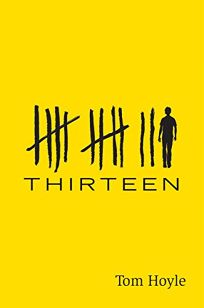 Term 3 Tom Boyle’s “Thirteen”.Provide opportunities to discuss adoption. To read the first book in a series to encourage pupils to reach out to other books to complete the full narrative.  To include a modern, prize-winning book that covers the lives of teenagers in the modern world.                                                                                                                                                